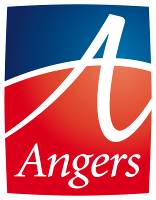 Programme en Gros CaractèresHandi’n AngersProgramme de moments partagésDu 12 au 25 mars 2018Handi’n Angers : un programme pour tousLe Conseil local des personnes en situation de handicap organise la seconde édition de l’opération Handi’n Angers. L’évènement, qui vise à valoriser les initiatives facilitant la participation des personnes en situation de handicap, se déroulera du 12 au 25 mars 2018. Handi’n Angers valorise les rendez-vous qui permettent la rencontre entre les publics. Il ne s’agit surtout pas d’un programme réservé à des personnes, mais de moments adaptés à tous. La diversité du programme permet aux adultes comme aux enfants de trouver leur intérêt. Le thème 2018 : Professionnels et bénévoles : comment accompagner les personnes en situation de handicap ? Ce thème se décline tout au long de la quinzaine notamment par la proposition de 4 tables rondes spécifiquement dédiée à la présentation de métiers et d’actions bénévoles qui accompagnent les personnes en situation de handicap et de 3 portes ouvertes à la découverte de professions adaptées. Le Programme : Quatre tables rondes Au  Centre Jean Vilar - 1 Bis, Rue Henri-Bergson Tramway : station Jean Vilar // Bus 5 : arrêt Jules VerneRéservation au 02 41 50 47 48 ou handicap.dsp@ville.angers.fr Inscription pour interprétation LSF et pour transcription simultanée avant le 9 mars pour la table ronde du 13  et avant le 15 mars pour les tables rondes des 19, 20 et 23 mars. Mardi 13 mars, 14h15 – 16h15 Accompagner la vie citoyenne : aider à la communicationCette première table ronde permet de découvrir les métiers spécifiques auprès de la personne pour sa vie citoyenne. Les métiers d’aide à la communication concernent tous les domaines, de la culture aux démarches administratives ou de soins. Ce premier rendez-vous permettra de présenter les parcours et rôles de : Transcripteur, Interprète en LSF, Audio descripteur, Assistant informatique, orthophoniste et des bénévoles pour l’Aide à la communication de l’APFLundi 19 mars, 14h15 – 16h15 Des professionnels qui s’adaptent De nombreux professionnels développent des compétences sans avoir suivi un cursus spécifique au handicap. Cette deuxième table ronde permet de découvrir les initiatives et expériences d’un professeur de théâtre, du personnel d’Accueil de la SNCF, de médiateurs culturels, d’animateurs / Educateurs de Jeunes Enfants, d’un Avocat ainsi que de bénévoles de Ciné ma DifférenceMardi 20 mars, 14h15 – 16h15 Accompagner la vie citoyenne : l’aide à la mobilité et à l’aménagementLa troisième table ronde permet de découvrir d’autres métiers spécifiques pour renforcer la vie citoyenne en contribuant à la mobilité et à un aménagement adapté aux besoins de la personne. Ce rendez-vous permettra de présenter les parcours et rôles de : Educateur de chien guide,  Instructeur en locomotion, Aide à l’Activité de Vie Journalière (AVJiste), Ergothérapeute, Ergonome, Famille bénévole d’accueil de chiens guidesVendredi 23 mars, 10h – 12h Accompagner la personne dans son quotidienDe nombreux professionnels entourent les personnes selon leurs besoins. Comment faire du lien ? Cette table ronde permet de découvrir les parcours et rôles d’Aide à domicile, Auxiliaire de vie sociale, Auxiliaire de vie scolaire, aide au transport adapté ainsi que l’activité bénévole de lecteur au Groupement des Intellectuel Aveugles et Amblyopes.Trois Portes-ouvertes : Jeudi 15 mars, 14h-17h - HandiCap’ Anjou - EAAP Le Bocage (Avrillé)Portes ouvertes : Visite de l’appartement tremplin – GratuitL’Association HandiCap’Anjou dispose depuis Janvier 2017 d’un studio tremplin domotisé pour permettre aux personnes accueillies de vivre l’expérience de vie en autonomie. Organisé par HandiCap’Anjou INFORMATION ET RÉSERVATION Inscription préalable souhaitée 02 41 96 91 90 /eeap.bocage@handicap-anjou.frTarif : gratuit 8 rue René-Hersen 49240 AVRILLÉ Tramway station : AcaciasJeudi 22 mars, 14h-16h - Ecole des Chiens Guides d’Aveugles de l’Ouest (Bouchemaine)Visite guidée de l’école : L’Association Les chiens guides d’aveugles de l’ouest vous ouvre ses portes et propose de découvrir l’ensemble de ses activités. Nombre de places limité : 30 personnes INFORMATION ET RÉSERVATION 02 41 68 59 23 / jl.girre@chiens-guides-ouest.org1, rue des brunelleries 49080 Bouchemaine Tarif : gratuit Bus 6 Arrêt : Artaud (puis 200m à pied)Jeudi 22 mars, 14h-17hLa Boutique Solidaire, " Un lieu A vivre " - Portes ouvertes Trait d’union entre un lieu de vie pour personnes en situation de handicap et la société active, la Boutique solidaire propose des produits réalisés par des personnes en situation de handicap ou d’exclusion (épicerie fine objets de décoration). Au-delà de la vente de produit, la Boutique est un véritable lieu de partage entre bénévoles, professionnels et familles. Organisé par l’AAPAI INFORMATION ET RÉSERVATION : 02 41 60 34 62 / claveries@aapai.com7 Rue de la Saillerie 49124 St-Barthélemy-d’Anjou Tarifs : gratuit Bus 2 Arrêt : route de Paris  // 12 Arrêt SaillerieDes rendez-vous variés : Culturels :Lundi 12 mars, 15h30 - Centre Jean VilarThéâtre : Le chat ... et autres histoires. "Ce sont des instants de vies qui se racontent à travers des textes courts. Il y a de la tendresse, de la colère, de la poésie, de la solitude, de l'amour et ... un chat dans ces morceaux choisis. C'est le fruit d'une année de travail en atelier théâtre, simplement. "Mise en scène : Frédérique Le NaourOrganisé par l’Association Valentin Haüy1 Bis, Rue Henri-BergsonTarif : gratuitTramway Station : Jean-Vilar // Bus 5 Arrêt : Jules-VerneMercredi 14 mars, 14h30 – 16h – Destination Angers - Office du tourisme  Angers dans tous les sens Visite ludique et sensorielle dans le centre historique d’Angers. Tâtonnages, fragrances, résonnances vous attendent dans cette visite ludique et inattendue du centre historique. Touchez, sentez, écoutez, et même goûtez… pour comprendre l’histoire de la ville ! La visite est animée par un guide conférencier. Possibilité de casque audio avec boucle magnétique. Nombre de places limité. Organisé par l’Office du tourisme INFORMATION ET RÉSERVATION 02 41 23 50 00 / officedetourisme@destination-angers.com  ou sur destination-angers.com Rendez-vous devant l’Office de Tourisme 7, place Kennedy Tarifs : Plein tarif : 8€ / Tarif réduit pour les personnes en situation de handicap : 6,5 € ; gratuité pour l’accompagnateur Tramway Station : Ralliement // Bus 4 ; 5 ; 6 ; 8 Arrêt : Château // 1 ; 3 ; 11 Arrêt : Office du tourismeMercredi 14 mars, 14h30-16h – Collégiale Saint Martin Visite sensorielle de la collégiale Saint-Martin  Découverte du monument entre hier et aujourd’hui à l’aide d’une maquette tactile et de jeux sensoriels. Nombre limité de places : Mini : 4 personnes Maxi : 16 personnesPublic : personnes en situation de handicap moteur ou visuelINFORMATION ET RÉSERVATION (jusqu’à la veille des dates de visites) 02.41.81.16.00 / info_collegiale@maine-et-loire.fr23 rue Saint-Martin Tarif : Personne en situation de handicap, tarif réduit : 3€. Gratuit pour un accompagnateur. Tarifs d’entrée du site : 4 € / gratuit pour les moins de 18 ans. Tramway Station : Ralliement ou Saint-Aubin // Bus 1 ; 2 ; 4 ; 6 ; 9 ; 10 Saint-Aubin Vendredi 16 mars, 9h30-12h30 (dont 1h20 de promenade) – pôle territorial Monplaisir Promenade sensible : PARTIRParcours sensible et audio PARTIR est une promenade que l'on suit enveloppé d’une écharpe sonore. Elle met en scène, dans l'oreille du promeneur, les ambiances du quartier, dévoilant ainsi une perception nouvelle sur Monplaisir. Parcours en binôme : 1 personne voyante /1 personne non-voyante. La promenade sera précédée par un temps d’accueil et d’initiation au guidage. PARTIR s’inscrit dans une collection de 5 promenades sensibles créées par les artistes de la compagnie KMK. Organisé par La Paperie, en partenariat avec l’AVH Nombre de places limité : 20 personnes (10 binômes). PUBLIC À partir de 12 ans INFORMATION ET RÉSERVATION : CNAREP La Paperie /Auprès d’A. Hérault 07 83 23 40 69 / angele.herault@lapaperie.fr2 bis boulevard Allonneau (en face de la place de l’Europe) Gratuit sur réservation Bus 1 ; 5 Arrêt : Place de l’EuropeSamedi 17 mars, 10h30 - Centre Jean Vilar Bibliothèque Roseraie – Heure du Conte en LSF Découverte d’un conte en langue des signes. Nombre de places limité.Organisé par les Bibliothèques d’AngersPUBLIC à partir de 5 ans.INFORMATION ET RÉSERVATION Bibliothèque ou Centre Jean-Vilar : 02 41 68 92 50 /  centre.jean-vilar@ville.angers.fr Tarif : gratuit1 Bis, Rue Henri-BergsonTramway Arrêt : Jean-Vilar // Bus 5 Arrêt : Jules-VerneSamedi 17 mars, 14h30-16h – Destination Angers - Office du tourisme Visite gourmande. À travers cette visite insolite du centre-ville, accompagnée d’un guide conférencier et ponctuée de quelques pauses gourmandes, venez (re) découvrir l’histoire du Crémet d’Anjou et autres produits qui font la renommée d’Angers. Possibilité de casque audio avec boucle magnétique. Nombre de place limité.Organisé par l’Office du tourisme INFORMATION ET RÉSERVATION 02 41 23 50 00 / officedetourisme@destination-angers.com  ou sur destination-angers.comRendez-vous devant l’Office de Tourisme 7, place Kennedy Tarifs : Plein tarif : 8€. Tarif réduit pour les personnes en situation de handicap : 6,5 €. / Gratuité pour l’accompagnateur Tramway Arrêt : Ralliement // Bus 4 ; 5 ; 6 ; 8 Arrêt : Château //  1 ; 3 ; 11 Office du tourisme Samedi 17 mars, 15h (durée 1h30 – 2h) - Musée des Beaux-Arts La musique et les arts - Visite sensorielle. Quel lien existe-t-il entre la musique et la peinture ? Venez appréhender les instruments et écoutez les airs de musique qui inspirent les artistes d’une époque à une autre.Organisé par les Musées d’Angers INFORMATION ET RÉSERVATION 02 41 05 38 38 / serviceculturel.musees@ville.angers.fr  14 rue du Musée Tarifs : Plein : 7€ / réduit : 3,50€ / Gratuit pour l’accompagnateur. À partir de 6 visiteurs, tarif groupe de 6€ par personne. Tramway Arrêt : Ralliement ou Saint-Aubin // Bus 1 ; 2 ; 4 ; 6 ; 9 ; 10 Arrêt : Saint-AubinSamedi 17 mars, 15h (durée 1h30) - Le Quai,La culture sourde dans l’histoire du théâtre. Visite bilingue français/LSF Visite bilingue sur la culture sourde dans l’histoire du théâtre par Alexis Dussaix et Sandrine Schwartz. Organisé par Le Quai Cdn et Accès culture avec le soutien de la DGLF Nombre de places limité : 20 personnes. PUBLIC À partir de 10 ans INFORMATION ET RÉSERVATION 02 41 22 20 20 / accessibilite@lequai-angers.eu  Cale de la Savatte Tarif : gratuit Bus 4 Arrêt : Aragon // 5 ; 6 ; 8 Arrêt : Front de MaineMercredi 21 mars, 14h30-16h - Collégiale Saint Martin « La collection de sculptures de la collégiale Saint-Martin »Visite-atelier, Découverte des statues et atelier de modelage. Public : personnes en situation de handicap mental / ouvert aux familles.INFORMATION ET RÉSERVATION (jusqu’à la veille des dates de visites) 02 41 81 16 00 / info_collegiale@maine-et-loire.fr  23, rue saint-Martin Tarifs : personne en situation de handicap, tarif réduit : 3€. / Gratuit pour un accompagnateur / Tarifs d’entrée du site : 4 € / gratuit pour les moins de 18 ans. Tramway Station : Ralliement ou Foch-Maison Bleue Bus 1 ; 2 ; 3 ; 4 ; 6 ; 7 ; 10 Arrêt : Saint-Aubin // 1 ; 5 ; 6 ; 9 ; 11 Arrêt : Sainte-CroixMercredi 21 mars, 10h (prévoir 2h) – Office du tourismeLaissez-vous conter Angers au fil du tramwayPrésentation d’un outil d’aide à la visite Venez découvrir cette application numérique d’aide à la visite développée en 2011. L’outil propose des commentaires audio-décrits, des présentations en LSF de 59 points d’intérêts et près de 40 photographies en 360° de monuments difficile d’accès. Nombre de places limité : 15 personnes Organisé par le Service éducatif ville d’Art et d’Histoire Rendez-vous devant l’Office de Tourisme INFORMATION ET RÉSERVATION 02 41 05 47 48 : handicap.dsp@ville.angers.fr  Réservation pour interprétation LSF avant le 15 mars 7 place Kennedy Tarif : gratuit Tramway Station : Ralliement //  Bus 4 ; 5 ; 6 ; 8 Arrêt : Château // 1 ; 3 ; 11 Office du tourismeMercredi 21 mars, 20h30 –  Le Chabada Girls In Hawaii + Mortalcombat Concert Pop, Belgique Accueil une 1/2h avant l’ouverture des portes (19h15) pour une visite tactile du Chabada et une rencontre avec les artistes. Il suffit d’écouter le symphonique “This Light“, premier single extrait du nouvel album “Nocturne“, ou de se laisser bercer par la rythmique hypnotique de “Walk“, pour comprendre que Girls In Hawaii sait jouer sur plusieurs tableaux à la fois. Un folk urbain en clair-obscur, propre à rassurer les fans de la première heure tout en osant quelques incursions vers des contrées sensiblement plus électro, à la manière d’un Radiohead période “Kid A/ Amnesiac“. INFORMATION ET RÉSERVATION 02 41 96 13 46 (Séverine Delalle) / sdelalle@lechabada.com  56 bd du Doyenné Tarifs : Carte Chabada 16€. Prévente 21€ // Guichet 24€ Personne en situation de handicap : 16€, Gratuit pour l’accompagnateur Bus 9 Arrêt : Cité – Chabada // Soirée : bus 1s Cité – ChabadaJeudi 22 mars, 20h30-21h30- Centre Jean VilarSpectacle « Rencontres » Création commune entre trois ateliers d’expression artistique: danse, musique et théâtre. Public: Adultes déficients intellectuels. Histoire: La rencontre de trois peuples sur une île déserte Organisée par le Foyer d’Hébergement l’Abri INFORMATION ET RÉSERVATION 02 41 42 71 12 / florelle@abri49.fr  1 bis, Rue Henri-Bergson Tarif : gratuit Tramway Station : Jean-Vilar // Bus 5 Arrêt : Jules-VerneVendredi 23 mars, 20h (durée estimée 2h) - Le Quai Théâtre : La tragédie de Macbeth de ShakespeareSpectacle en audio description, mise en scène Frédéric Bélier-Garcia. Macbeth est la pièce la plus fantastique (sorcières, apparitions, morts qui reviennent) et la plus intimiste de Shakespeare. Une pièce sur l’ambition et le pouvoir… Proposition : visite tactile à construire sur demande. Organisée par Le Quai Centre Dramatique National PUBLIC : à partir de 15 ans INFORMATION ET RÉSERVATION 02 41 22 20 20 / accessibilite@lequai-angers.eu  Cale de la Savatte Tarif : 16€ ou 8€ avec l’AAH, minimas, ou carte Partenaire. / Pour les accompagnateurs : 16€ Bus 4 Arrêt : Aragon // 5 ; 6 ; 8 Arrêt : Front de Maine // Soirée : 1S arrêt Front de MaineSamedi 24 mars, 15h - Centre Jean VilarDanse : 15 h: Scène ouverte à des groupes de jeunes en situation de handicap, d’institutions spécialisées et services de psychiatrie. / Ateliers découvertes « Danse et handicap » : danser sans voir, danser sans entendre, danser en fauteuil.16h : Spectacle par la troupe Handidanse de l’association Génération Danse (7 à 15 danseurs). Ce spectacle sera suivi d’un échange avec le public autour de l’art de la danse et du handicap.Organisé par l'association Amawal INFORMATION ET RÉSERVATION 06 76 76 61 82 / colette.falguiere@gmail.com  1 bis, Rue Henri-Bergson Tarif : gratuit Tramway Station : Jean-Vilar // Bus 5 Arrêt : Jules-VerneSamedi 24 mars, 10h-11h30 - Domaine national du Château d’AngersVisite du château en LSF sur l’histoire et l’évolution du site, de la préhistoire à nos jours. INFORMATION ET RÉSERVATION public.sourd@monuments-nationaux.fr2, promenade du Bout-du-Monde Tarif : 4 € Bus 1, 3 Arrêt : Office de Tourisme // Bus 4, 5, 6, 8 Arrêt : ChâteauSamedi 24 mars, 14h-15h30 - Domaine national du Château d’AngersLa tapisserie de l’Apocalypse Découverte en LSF de la tapisserie de l’Apocalypse, plus grande tapisserie médiévale conservée dans le monde.  INFORMATION ET RÉSERVATION public.sourd@monuments-nationaux.fr2, promenade du Bout-du-Monde Tarif : 4 € Bus 1, 11, 3 Arrêt : Office de Tourisme // Bus 4, 5, 6, 8 Arrêt : ChâteauDimanche 25 mars, 11h15 - Cinéma les 400 coups COCO (Disney – Pixar) Une séance accessible à tous dans une lumière tamisée et où l’on peut bouger ! Ciné-ma différence propose, dans des salles de cinéma ordinaires, une expérience de cinéma vivante et chaleureuse, où chacun est accueilli et respecté tel qu’il est. Organisé par Les copains d’Elsa et Autisme 49 INFORMATION ET RÉSERVATION Cinéma les 400 coups 02 41 88 70 95 12, rue Claveau Tarif : 4,5€ Tramway Arrêt : Ralliement ou MolièreDimanche 25 mars, 15h-16h30 - Galerie David d’Angers Dans l’Atelier du sculpteur Visite familiale Venez partager un temps convivial et dynamique de découverte des collections avec vos enfants (à partir de 4 ans). Du modelage à la galerie David d’Angers au fil métallique au musée des Beaux- Arts, expérimentez les techniques pour comprendre la variété de la sculpture d’hier à aujourd’hui. INFORMATION ET RÉSERVATION 02 41 05 38 38 / serviceculturel.musees@ville.angers.frOrganisé par les Musées d’Angers 31 bis, rue Toussaint Tarif : Plein 7€/ réduit : 3,50€ / enfant : 5€ / Forfait famille : 15€ Gratuit pour l’accompagnateur d’une personne en situation de handicap. Bus 1d Arrêt : Office du tourismeSportifs :Samedi 17 mars, 17h30 - Salle DebussyMatch Roller Hockey Elite Angers – Garges-Lès-Gonesse 17h30 : Démonstration de Hockey luge suivi d’une initiation, à partir de 12 ans et à 20h : match élite dans le cadre du championnat national de Roller Hockey. Organisé par les Hawks.Tarifs : Démonstration et sensibilisation au Hockey luge : gratuit Match élite : 5€ (réduction sur présentation du programme Handi’n Angers) Bus 9 Arrêt : DebussyDimanche 18 mars, entre 10h-16h– esplanade Saint Nicolas – place Maurice de FarcyParcs de la Haye, Saint Nicolas et Garenne - Randonnée avec possibilité d’accompagnement en joëlette - Stand d’initiation à la conduite des joëlettes. Activité ouverte à tous. 1 départ toutes les heures. Organisé par les copains d’Elsa et Handicap Evasion - GratuitBus 1d Arrêt : Marius BriandInformatifs : Jeudi 15 mars, 17h – 20h - Centre Jean Vilar Vivre à côté – vivre ensemble : apéro découverte Organisé par Cap Handi Forum 17h – 20h - GratuitHabiter une ville accessible : c’est aussi affaire d’entraide entre voisins. On commence par se parler et on peut aller jusqu’à partager son toit. Le « voisinage aidant » intervient pour tous les temps de vie : l’aide au déplacement, aux sorties, l’implication des commerçants pour l’aide aux courses, les petits dépannages de la vie courante (le geste qui sauve !), contribuent à prévenir la solitude que peut induire le handicap. Comment faciliter le développement de cette solidarité, lutter contre les peurs des handicaps ou créer un réseau d’entraide ? En participant à cet atelier thématique, contribuez à aider à découvrir la meilleure méthode d’habitat inclusif pour permettre à tous de vivre selon ses choix et en toute sécurité au cœur de la cité. Avec les témoignages de l’association Simon de Cyrène. 1 Bis, Rue Henri-Bergson Tramway : station Jean Vilar // Bus 5 : arrêt Jules VerneMardi 20 mars, 19h - Centre Jean VilarConférence : Prise en charge de l’épilepsie chez l’enfant et l’adulte polyhandicapéLe sujet sera traité par le Docteur Van Bogahert, Professeur en Neuro Pédiatrie au CHU d’Angers et par le Docteur Ricard épileptologue au CHU. Les exposés seront suivis d’un échange avec les participants. L’épilepsie « Parlons en aussi ». Les crises font moins mal au patient quand elles ne font plus peur aux autres Organisé par l’Association ARIANE INFORMATION ET RÉSERVATION 02 41 05 47 48 / handicap.dsp@ville.angers.fr  Réservation pour interprétation LSF et pour transcription simultanée avant le 15 mars 1 Bis, Rue Henri-Bergson Tarif : gratuit Tramway Arrêt : Jean-Vilar // Bus 5 Arrêt : Jules-VerneMercredi 21 mars, 19h30 - Centre Jean VilarTable ronde : Personnes avec une Trisomie, familles, bénévoles, professionnels,  ensemble pour l'insertion professionnelle, et les loisirs.Organisée dans le cadre de la journée mondiale de la Trisomie 21 ; cette table ronde permettra les échanges entre un ESAT, un centre de loisirs adaptés, des familles. Elle permettra d’aborder des expériences inclusives novatrices et pérennes. En présence notamment de l'association le Chromosome (restaurant à Nantes). INFORMATION ET RÉSERVATION 02 41 05 47 48 / handicap.dsp@ville.angers.fr  Réservation pour interprétation LSF et pour transcription simultanée avant le 15 mars 1 bis, Rue Henri-Bergson Tarif : gratuit Tramway Station : Jean-Vilar // Bus 5 Arrêt : Jules-VerneJeudi 22 mars, 10h-15h – Centre Jean VilarBibliothèque de la Roseraie : Bibliothèque des livres vivantsVenez bousculer vos idées reçues en devenant lecteur ! Vous viendrez à la rencontre de « livres » (usagers, professionnels, familles) qui partageront une page de leur vie sur le thème Santé mentale : parentalité et enfance.Rencontre proposée dans le cadre de la Semaine d’information sur la santé mentale qui aura lieu du 12 au 25 mars. Organisé par la bibliothèque de la Roseraie et Césame INFORMATION ET RÉSERVATION anne-sophie.delaleu@ch-cesame-angers.fr  Horaires : 10h-12h et 13h-15h 1 bis, rue Henri-Bergson Tarif : gratuit Tramway Station : Jean-Vilar // Bus 5 Arrêt : Jules-VerneUne formation : Lundi 19 et mardi 20 mars – Espace Querré au Musée des Beaux-Arts – 9h30-17h30Lire des images en relief – Formation organisée par le Groupement des Intellectuels Aveugles et Amblyopes (GIAA) et la Fédération des Aveugles de France – Gratuit Renseignements et inscriptions :Par mail auprès de Nadine DUTIER : « n.dutier@aveuglesdefrance.org »  ou au 06 19 25 37 61DIRECTION SANTÉ PUBLIQUE - VILLE D'ANGERSService Handicap - Accessibilité02 41 05 47 48 handicap.dsp@ville.angers.frUNE INITIATIVE DU CONSEIL LOCAL DES PERSONNES EN SITUATION DE HANDICAP :Comité organisateur : Association Les chiens guides d’aveugles de l’ouest, Association des Paralysés de France (APF), Association des Sourds de Maine et Loire (ASML), Association Valentin Haüy (AVH), France Double Déficience Sensorielle (FDDS), Groupement des Intellectuels Aveugles ou Amblyopes (GIAA), Les Copains d’Elsa, Vaincre la Mucoviscidose, Centre Jean-Vilar.AVEC LA PARTICIPATION DE : Association angevine de parents et d'amis d’adultes en situation de handicap (AAPAI 49), Accès Culture, Associationdépartementale de parents et amis de personnes handicapées mentales (ADAPEI 49) service Esca’l, Amawal, Angers Loire Tourisme, Agir Rencontre Informer Apporter une Nouvelle image des Epilepsie (ARIANE 49), Arttaxi, Autisme 49, Cap Handi Forum, le Centre National des Arts de la Rue La Paperie, Ciné ma Différence, Le Chabada, le Département de Maine-et-Loire, le Domaine national du Château d’Angers, EEAP La Tremblaye (association Les Récollets), la Fédération des aveugles de France, Le Foyer l’Abri, Handicap Evasion, Les Hawks Angers, la Mutualité Française Anjou Mayenne, le Quai – Centre dramatique national, la SCOP le Messageur, la SNCF, Surdi 49, Union Nationale de Familles et Amis de personnes Malades et/ou handicapées psychiques (UNAFAM 49), UNI VERS 21, Service éducatif Ville d’Art et d’Histoire (Sevah), les Musées d’Angers, les Bibliothèques municipales, le Centre communal d’action sociale© Direction Communication Ville d'Angers - Angers Loire Métropole / Graphisme : C. Lambert / Imprimerie Ville d'Angers - Angers Loire Métropole / 02-2018